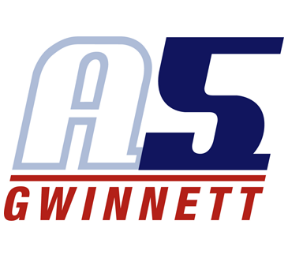 Lauren BriggmanEDUCATIONBachelor of Science, Psychology - Georgia State University, Atlanta, GAMaster of Public Health, Epidemiology – Georgia State University, Atlanta, GAVOLLEYBALL EXPERIENCEVolleyball PlayerTexas Southern University: Middle Blocker/Hitter2nd in the SWAC ConferenceGA5 Club Volleyball (2012-2016)14-2 National – Middle Blocker/Hitter15-1 National – Middle Blocker/Hitter16-1 National – Middle Blocker/Hitter18-1 National – Middle Blocker/HitterMountain View High SchoolMiddle Blocker/Hitter – Varsity Team – (2012-2016)Sweet Sixteen Tournament (2013)2nd in Area (2013)3rd in Area (2014)Elite 8 Tournament (2015)3rd in Area (2015)Volleyball CoachingSuwanee Sports Academy (2018-2019)Volley AcademyVolley Stars